St. Timothy Lutheran Church Transfiguration – Drive-In Communion February 14,  2021 – 10:00 a.m. Thank you for worshiping with us today at our Drive In Service.  We hope it will be a blessing for you.  Just tune to 98.3 FM on your car radio and listen to the prelude until the service begins at 10:00.Prelude      AnnouncementsCOVID-19 STATE MANDATES     WINDOWS UP or WINDOWS DOWN with a mask*Confession and Forgiveness	P:  Blessed be the holy Trinity, ☩ one God, whose voice is upon the waters, whose mercy is poured out upon all people, whose goodness cascades over all creation.C:  Amen.P:  Let us confess our sin, trusting in the abundant grace of God.Silence is kept for reflection.P:  Holy God,C:  you search us and know us.  You are acquainted with all our ways.  We confess that our hearts are burdened by sin—our own sins and the broken systems that bind us.  We turn inward, failing to follow your outward way of love. We distrust those who are not like us. We exploit the earth and its resources and fail to consider generations to come.Forgive us, gracious God, for all we have done and left undone.  Even before the words are on our tongues,you know them; receive them in your divine mercy. Amen.P:  How vast is God’s grace! Through the power and promise of ☩ Christ Jesus, our sins are washed away and we are claimed as God’s own beloved.  Indeed, we are forgiven.In the wake of God’s forgiveness, we are called to be the beloved community living out Christ’s justice and the Spirit’s reconciling peace.         C:  Amen.*	Praise Song		I See the Lord*	P:  Greeting 		P:  The grace of our Lord Jesus Christ, the love of God 			and the Communion of the Holy Spirit be with you always.      C:  And also with you.*	P:  Prayer of the Day Almighty God, the resplendent light of your truth shines from the mountaintop into our hearts. Transfigure us by your beloved Son, and illumine the world with your image, through Jesus Christ, our Savior and Lord, who lives and reigns with you and the Holy Spirit, one God, now and forever.   C:  Amen. 	AL: Reading	2 Corinthians 4:3-6 	      Here ends the reading.   P:  The holy gospel according to ____________.	C:		Glory to you, O Lord.	P: 	Gospel              	          Mark 9:2-9	                                                                      	P:		The gospel of the Lord.	C:		Praise to you, O Christ	P:  	Sermon:	    Ned Lindstrom*	Sermon Song:   Beautiful Savior    *AL:  Apostles’ Creed		I believe in God, the Father almighty,		Creator of heaven and earth. 		Who was conceived by the Holy Spirit, 				born of the virgin Mary, suffered under Pontius 		Pilate, was crucified, died and was buried.  		He descended to the dead.  On the third day he 		rose again; He ascended into heaven,		He is seated at the right hand of the Father and		He will come to judge the living and the dead.	I believe in the Holy Spirit, the holy catholic church, 		The communion of saints, the forgiveness of sins,		The resurrection of the body, and the life 				everlasting.     Amen.*P/AL:  Prayers of the Church  *	P:  Sharing God’s Peace	P:  The peace of the Lord be with you always.	C:  And also with you.		P:  Let’s share God’s peace with one another.            HONK YOUR HORNS to share the peace!Offering:  Thank you for mailing in your offering or placing it in the container on your way in or out of the Drive In Service.Great Thanksgiving	P:  The Lord be with you.	C:  And also with you.	P:	Lift up your hearts.	C:	We lift them to the Lord	P:	Let us give thanks to the Lord our God.	C:	It is right to give our thanks and praise.	P:  In the night in which he was betrayed, our Lord Jesus	took bread, and gave thanks; broke it, and gave it to his 	disciples, saying: Take and eat; this is my body, given for 	you. Do this for the remembrance of me.	Again, after supper, he took the cup, gave thanks, and 	gave it for all to drink, saying: This cup is the new	covenant in my blood, shed for you and for all people for 	the forgiveness of sin. Do this for the remembrance of me.*P:  Lord’s Prayer			Our Father, who art in heaven,			Hallowed be thy name.		Thy kingdom come, thy will be done,			On earth as it is in heaven.		Give us this day our daily bread;			And forgive us our trespasses,		As we forgive those who trespass against us;		And lead us not into temptation,			But deliver us from evil.		For thine is the kingdom, and the power,			And the glory, forever and ever.  Amen  	P:	Beloved: here is bread; here is wine. Here is Jesus.         Come and be fed.	P:  The body of Christ given for you.	C:	  Amen (eat your wafer.)	P:  The blood of Christ shed for you.  	C:	  Amen (drink your juice.)	P:		The body and blood of our Lord Jesus Christ, strengthen 			you and keep you in his grace.*	P:	BenedictionGod the creator strengthen you;Jesus the beloved fill you;and the Holy Spirit the comforter ☩ keep you in peace.   C:  Amen.*	Sending Song:  All Hail the Power of Jesus Name*	Dismissal		AL: Go in peace.  Be the light of Christ.		C:  Thanks be to God.  Service SongsI See the LordI see the Lord seated on the throne, exalted.And the train of His robe fills the temple with glory.And the whole earth is filled, and the whole earth is filled.And the whole earth is filled with His glory.Holy, holy, holy, holy. Holy is the Lord.Holy, holy, holy, holy, Holy is the Lord of Lords.I see the Lord seated on the throne, exalted.And the train of His robe fills the temple with glory.And the whole earth is filled, and the whole earth is filled.And the whole earth is filled with His glory.Beautiful SaviorBeautiful Savior, King of creation,Son of God and Son of Man.Truly I’d love Thee, truly I’d serve Thee.Light of my soul, my joy, my crown.Fair is the sunshine, fair is the moonlight,Bright the sparkling stars on high.Jesus shines brighter, Jesus shines purer,Than all the angels in the sky.Beautiful Savior, Lord of the nations,Son of God and Son of Man.Glory and honor, praise, adoration,Now and forever more be thine!All Hail the Power of Jesus Name!All hail the pow’r of Jesus’name! Let angels protrate fall.Bring forth the royal diadem, and crown Him Lord of all.Bring forth the royal diadem, and crown Him Lord of all.Hail Him you heirs of David’s line, whom David Lord did call.The God incarnate, man divine, and crown Him Lord of all.The God incarnate, man divine, and crown Him Lord of all.Let ev’ry kindred, ev’ry tribe on this terrestial ball,To Him all majesty ascribe, and crown Him Lord of all.To Him all majesty ascribe, and crown Him Lord of all.             ANNOUNCEMENTS***We welcome everyone today as we continue our indoor worship in addition to our Drive-In Service.     Come inside OR stay in your car.   Your choice!*** Ash Wednesday Service:  St. Timothy will not have an Ash Wednesday service this year.  Zion Lutheran in Frewsburg will have a service with communion and distribution of ashes at 7:00 pm.***Lenten dinners/services: We will not be having these this year.  40 Days with Jesus Lenten devotionals are available at church today in lieu of no Wednesday evening events.  The usher will be passing them out before the service to our Drive In people.***Prayer Requests:  Dave Bentley, Pastor Ivy Gauvin, Sandy Carlson, Karen Johnson, Roy Pihl, George and Janet Balcom, Maj-Britt Traynor, Beverly Klang, Trudy Fetzner, Thom Shagla, Matt Isaacson, Mabel Tranum, Joe Gauvin, Rick Duzick, Emerson Allaby, Sarah Van Staalduinen, and Dick Starks.  Also those serving in the military and law enforcement and their families, including Ben Wickerham, Jeffrey Clauson, David Bentley and Kris Peterson.***Birthday Greetings this week to Deb Raynor and Lucy Castro.  Happy Birthday!!!***Adult Bible Study today following worship. All welcome.Pastor Ivy is continuing to doing well.  While she is out, you can contact Pastor Heather Allport-Cohoon if there is a need for pastoral care. She can be reached at 716-708-6466.Drive-In MessageWith the onset of colder weather, we will be changing how we get communion cups to you.  Instead of asking the usher to stand out in the cold, rainy or snowy weather for 20 minutes, we will bring the cups out to you when everyone has arrived, gotten their bulletins and parked.   Also with colder weather, we have a portable charger available in the church JUST IN CASE….    Stay warm, and stay healthy!!!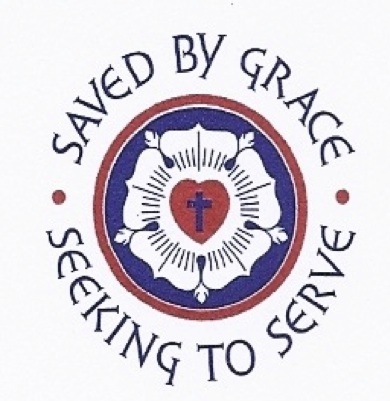 St. TimothyLUTHERAN CHURCH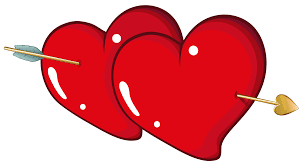 Drive-In ServiceSunday, February 14, 2020Minister – Ned LindstromAssistant Liturgist – Kristie BloomquistKeyboard – Gale Svenson-CampbellSingers – Ann McKillip and Kathy CarlsonPr. Gauvin’s Cell – (716) 904-0855Church Email – sttimothy2015@gmail.comFacebook – www.facebook.com/sttimsbemusWebsite – www.sttimothybemus.comPLEASE REMAIN IN YOUR CARSTHROUGHOUT THE SERVICE.THANK YOU.